Tríos Centrados-en-Jesús – 6 Sesiones-Dr. Dave Rahn-LA GRAN IDEA: Escuchamos la voz audible de Dios tres veces en el Nuevo Testamento: en el Monte de la Transfiguración, los discípulos de Jesús oyen esto: “Este es mi Hijo muy amado, quien me da gran gozo. Escúchenlo a él.” Es fácil saltarse esas tres últimas palabras, pero tenemos una invitación sagrada a prestar más atención a Jesús. Así pues, establezcamos un "hábito recordatorio" semanal que nos ayude a practicar y multiplicar las relaciones que se definen claramente por escuchar a Jesús como centro de nuestra vida… SEMILLA: No se trata de un plan de estudios a seguir, sino de una simple "semilla" experiencia a reproducir. TIEMPO: Incluso las personas más ocupadas pueden dedicar 30 minutos a la semana durante seis semanas a un hábito catalizador y vivificante. ZOOM: Las reuniones en línea funcionan bien para mantener 30 minutos bien definidos, y no requieren desplazamientos. El Anfitrión necesitará tener acceso a una cuenta de Zoom - dado que la duración de cada sesión es de 30 minutos, puedes obtener una cuenta gratuita de Zoom con un límite de 40 minutos si lo deseas (zoom.us). El Anfitrión enviará el enlace de la cuenta de Zoom con antelación, cada semana.TAMAÑO: Un grupo de tres personas permite a todos compartir de forma significativa y breve, con la flexibilidad necesaria. ANFITRIÓN: Una persona convoca y dirige el Trío, vigilando la distribución del tiempo y el enfoque de la reunión. ¿UNIRSE? Los padres Anfitriones invitan a otros dos padres a practicar un hábito semanal que ayude a su amistad a centrarse en Jesús como su Señor. La mitad de los 30 minutos se dedica a hablar de Jesús a los demás; la otra mitad se dedica a hablar con Jesús acerca de los demás. ¡APLAUDIR! Durante la primera mitad de la reunión, cada persona ofrece una respuesta de 5 minutos a una pregunta seleccionada por el Anfitrión, cuidadosamente centrándose en Jesús para celebrarlo. Se trata de contar historias de gloria- de fijarse y maravillarse en Jesús, y resistir la tentación de co-protagonizar. Los temas bien diseñados y guiados por el Espíritu nos invitan a ser testigos directos de los nuevos avistamientos de Jesús. Algunos ejemplos: • “¿En qué has notado a Jesús actuando en tu vida durante la semana pasada?”• “Describe dónde y cómo te ha sorprendido Jesús recientemente.”• “¿Cómo percibes que Jesús está trabajando contigo en una dificultad por la que estás pasando?” A medida que cada persona responde a la pregunta, los otros dos miembros del trío hacen preguntas de seguimiento hasta que el tiempo compartido por esa persona alcanza los 5 minutos.ORA... Para la segunda mitad de la reunión, cada persona recibe la oración de los otros dos compañeros del Trío, dedicando 5 minutos a la oración de cada uno. Esto significa que la oración puede permitirse ser contemplativa, divertida y paciente. Cada persona debe hacer una pausa para pedir al Espíritu de Jesús que le guíe en la oración por la otra persona designada— como los niños, estamos abiertos a "jugar" con nuevas formas de oración, incluida la oración provocada por una imagen, una palabra, un pasaje de las Escrituras o una impresión. El objetivo es confiar primero en Jesús antes de la oración. Al final de los 5 minutos, el enfoque de la oración cambia a la siguiente persona, hasta que se haya rezado por todos en el Trío.¿QUÉ OCURRE DESPUÉS?: Después de que un Trío Centrado-en-Jesús complete seis semanas, pueden:Decidir continuar otras seis semanas, con un nuevo conjunto de seis experiencias guiadas, Poner fin a sus reuniones semanales, y/o Decidir que un miembro del Trío actúe como Anfitrión de un nuevo Trío, invitando a dos nuevas personas a formar parte de él y utilizando el primer conjunto de seis sesiones guiadas. ADENTRARSE EN LA EXPERIENCIA: Cada sesión incluye las mismas instrucciones para la Bienvenida y la Orientación para el Tiempo de Oración - como Anfitrión, usted decide cuánto de estas instrucciones los miembros de su Trío necesitan escuchar cada vez. Después de una breve bienvenida, puede empezar directamente con la pregunta, o puede repetir estas instrucciones cada vez para "anclar" al Trío en la experiencia, como usted prefiera. Al final de cada sesión, recuerda al Trío la fecha y hora de la próxima reunión. Y recuerda enviar el enlace de Zoom y un recordatorio con anterioridad.Sesión 1Bienvenida: Gracias por sacar tiempo de su día para estar juntos durante 30 minutos.• El propósito de este tiempo es conectarnos unos con otros en torno a nuestra relación compartida con Jesús— cada uno de nosotros tendrá la oportunidad de compartir sobre su experiencia de vida en el seguimiento de Jesús, respondiendo a una Indicación e interactuando con lo que cada uno de nosotros comparta… • Después de que cada persona comparta su respuesta a la pregunta, los otros dos harán preguntas de seguimiento hasta que lleguemos a la marca de 5 minutos, entonces la siguiente persona compartirá su respuesta a la pregunta. Nuestro objetivo es seguir nuestra curiosidad, y la guía del Espíritu que llevamos dentro, mientras hacemos preguntas de seguimiento. También publicaré en el Chat algunas posibles preguntas de seguimiento, por si no sabes qué preguntar.• En la marca de los 15 minutos pasaremos a orar unos por otros... Diré más al respecto cuando lleguemos a esa parte. ¡Comencemos!Pregunta (5 minutos para cada persona, publicada en el chat): “¿En qué has notado a Jesús actuando en tu vida durante la semana pasada?”Posibles preguntas de seguimiento (Publíquelas en el chat):• ¿Cómo percibes la presencia de Jesús en tu vida cotidiana? ¿Cuáles son los "principales indicadores"?• A veces percibimos a Jesús en nuestros desafíos o luchas cotidianas: ¿qué es lo que más te ha llamado la atención de Su participación en un desafío o lucha de esta semana?• ¿Qué impacto experimentas en tu vida cuando sientes que Jesús está involucrado?• ¿Por qué es que frecuentemente pasamos por alto la presencia de Jesús en nuestras experiencias cotidianas? Orientaciones para el tiempo de oración: Nuestro tiempo de oración juntos es también de 15 minutos, con 5 minutos para cada persona. En lugar de pedir peticiones de oración, confiaremos en Jesús para que nos muestre cómo orar por los otros dos participantes. Así es como funciona… • Primero elegiré a alguien por quien orar, y dedicaremos cinco minutos a orar por esa persona. • Los otros dos participantes se detendrán en silencio, pidiendo a Jesús que nos muestre cómo orar por la persona designada. Esperaremos hasta que tengamos una especie de guía, y luego oraremos. • Podemos orar más de una vez por la persona. Así que espera la guía, luego ora, luego espera la guía adicional y ora de nuevo si lo deseas. • Cuando el "estímulo" para orar parezca haber terminado, simplemente esperaremos en silencio hasta que hayan pasado los 5 minutos.• Seguiremos trasladando el enfoque de la oración a la siguiente persona, hasta que hayamos orado por los tres.Cierre: Gracias por los 30 minutos que hemos pasado juntos. Nos vemos la semana que viene en ___, en este mismo enlace de Zoom: ______________________________.Sesión 2Bienvenida: Gracias de nuevo por sacar tiempo de su día para estar juntos durante 30 minutos. Como recordatorio…• El propósito de este tiempo es conectarnos unos con otros en torno a nuestra relación compartida con Jesús—cada uno de nosotros tendrá la oportunidad de compartir sobre su experiencia de vida en el seguimiento de Jesús, respondiendo a una Indicación e interactuando con lo que cada uno de nosotros comparta…• Después de que cada persona comparta su respuesta a la pregunta, los otros dos harán preguntas de seguimiento hasta que lleguemos a la marca de 5 minutos, entonces la siguiente persona compartirá su respuesta a la pregunta. Nuestro objetivo es seguir nuestra curiosidad, y la guía del Espíritu que llevamos dentro, mientras hacemos preguntas de seguimiento. También publicaré en el Chat algunas posibles preguntas de seguimiento, por si no sabes qué preguntar.• En la marca de los 15 minutos pasaremos a orar unos por otros... Diré más al respecto cuando lleguemos a esa parte. ¡Comencemos!Pregunta (5 minutos para cada persona, publicada en el chat): “Describe dónde y cómo te ha sorprendido Jesús recientemente.”Posibles preguntas de seguimiento (Publíquelas en el chat):• ¿Cómo reconoces las "huellas" de Jesús en una situación? ¿Qué es lo que te hace darte cuenta y por qué?• A veces reconocemos la intervención de Jesús en nuestra vida sólo en retrospectiva; ¿por qué crees que es así?• ¿Qué impacto tuvo esta "sorpresa" en su vida?• ¿Cómo respondes normalmente cuando sientes que Jesús está involucrado de alguna manera sorprendente en tu vida, y por qué? Orientaciones para el tiempo de oración: Nuestro tiempo de oración juntos es también de 15 minutos, con 5 minutos para cada persona. En lugar de pedir peticiones de oración, confiaremos en Jesús para que nos muestre cómo orar por los otros dos participantes. Así es como funciona… • Primero elegiré a alguien por quien orar, y dedicaremos cinco minutos a orar por esa persona. • Los otros dos participantes se detendrán en silencio, pidiendo a Jesús que nos muestre cómo orar por la persona designada. . Esperaremos hasta que tengamos una especie de guía, y luego oraremos. • Podemos orar más de una vez por la persona. Así que espera la guía, luego ora, luego espera la guía adicional y ora de nuevo si lo deseas. • Cuando el "estímulo" para orar parezca haber terminado, simplemente esperaremos en silencio hasta que hayan pasado los 5 minutos.• Seguiremos trasladando el enfoque de la oración a la siguiente persona, hasta que hayamos orado por los tres.Cierre: Gracias por los 30 minutos que hemos pasado juntos. Nos vemos la semana que viene en ___, en este mismo enlace de Zoom: ______________________________.Sesión 3Bienvenida: Gracias de nuevo por sacar tiempo de su día para estar juntos durante 30 minutos. Como recordatorio…• El propósito de este tiempo es conectarnos unos con otros en torno a nuestra relación compartida con Jesús—cada uno de nosotros tendrá la oportunidad de compartir sobre su experiencia de vida en el seguimiento de Jesús, respondiendo a una Indicación e interactuando con lo que cada uno de nosotros comparta…• Después de que cada persona comparta su respuesta a la pregunta, los otros dos harán preguntas de seguimiento hasta que lleguemos a la marca de 5 minutos, entonces la siguiente persona compartirá su respuesta a la pregunta. Nuestro objetivo es seguir nuestra curiosidad, y la guía del Espíritu que llevamos dentro, mientras hacemos preguntas de seguimiento. También publicaré en el Chat algunas posibles preguntas de seguimiento, por si no sabes qué preguntar.• En la marca de los 15 minutos pasaremos a orar unos por otros... Diré más al respecto cuando lleguemos a esa parte. ¡Comencemos!Pregunta (5 minutos para cada persona, publicada en el chat): “¿Qué imagen te hace pensar en algo que admiras, respetas y amas de Jesús, y por qué?” Utiliza la función de compartir pantalla de Zoom para mostrar estas fotos…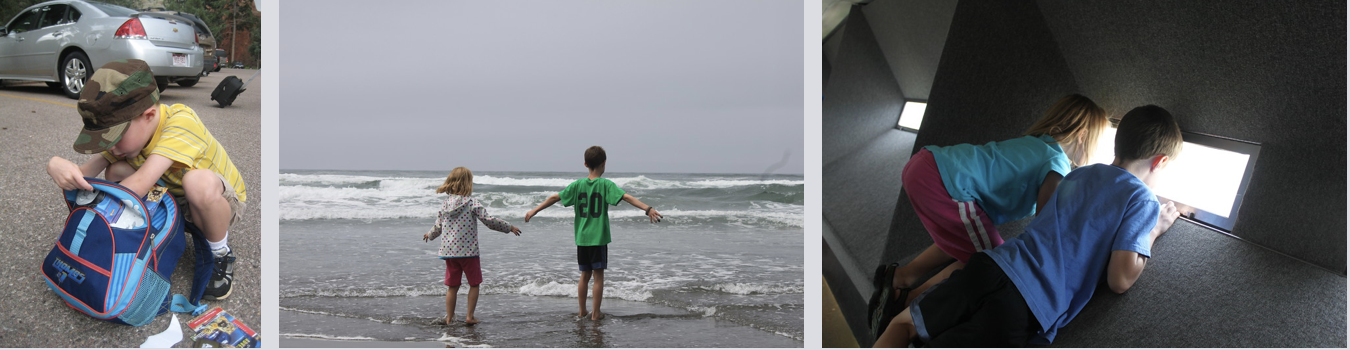 Posibles preguntas de seguimiento (Publíquelas en el chat):• ¿Cuáles son las principales formas en que has aprendido a confiar en Jesús en tu vida, y por qué?• ¿Qué es fácil de apreciar de Jesús y qué es más difícil de apreciar? Explica.• ¿En qué momento de la última semana has sentido ganas de rendir culto a Jesús, y por qué?• ¿Tiendes a "ver" mejor a Jesús cuando las cosas van bien en tu vida, o cuando tienes dificultades? Explica. Orientaciones para el tiempo de oración: Nuestro tiempo de oración juntos es también de 15 minutos, con 5 minutos para cada persona. En lugar de pedir peticiones de oración, confiaremos en Jesús para que nos muestre cómo orar por los otros dos participantes. Así es como funciona… • Primero elegiré a alguien por quien orar, y dedicaremos cinco minutos a orar por esa persona. • Los otros dos participantes se detendrán en silencio, pidiendo a Jesús que nos muestre cómo orar por la persona designada. Esperaremos hasta que tengamos una especie de guía, y luego oraremos. • Podemos orar más de una vez por la persona. Así que espera la guía, luego ora, luego espera la guía adicional y ora de nuevo si lo deseas. • Cuando el "estímulo" para orar parezca haber terminado, simplemente esperaremos en silencio hasta que hayan pasado los 5 minutos.• Seguiremos trasladando el enfoque de la oración a la siguiente persona, hasta que hayamos orado por los tres.Cierre: Gracias por los 30 minutos que hemos pasado juntos. Nos vemos la semana que viene en ___, en este mismo enlace de Zoom: ______________________________.Sesión 4Bienvenida: Gracias por sacar tiempo de su día para estar juntos durante 30 minutos.• El propósito de este tiempo es conectarnos unos con otros en torno a nuestra relación compartida con Jesús— cada uno de nosotros tendrá la oportunidad de compartir sobre su experiencia de vida en el seguimiento de Jesús, respondiendo a una Indicación e interactuando con lo que cada uno de nosotros comparta… • Después de que cada persona comparta su respuesta a la pregunta, los otros dos harán preguntas de seguimiento hasta que lleguemos a la marca de 5 minutos, entonces la siguiente persona compartirá su respuesta a la pregunta. Nuestro objetivo es seguir nuestra curiosidad, y la guía del Espíritu que llevamos dentro, mientras hacemos preguntas de seguimiento. También publicaré en el Chat algunas posibles preguntas de seguimiento, por si no sabes qué preguntar.• En la marca de los 15 minutos pasaremos a orar unos por otros... Diré más al respecto cuando lleguemos a esa parte. ¡Comencemos!Pregunta (5 minutos para cada persona, publicada en el chat): “¿Cómo percibes que Jesús está trabajando contigo en una dificultad por la que estás pasando?” Posibles preguntas de seguimiento (Publíquelas en el chat):• Cuando te enfrentas a dificultades, ¿te acuerdas rápidamente de invitar a Jesús a la situación, o lo haces más tarde? Explica.• ¿Qué notas en la forma en que Jesús aparece en tus desafíos o luchas cotidianas?• ¿Qué esperas de Jesús cuando estás pasando por algo difícil, y por qué tienes esas expectativas?• ¿Cómo manejas tu desilusión cuando Jesús no parece " responder" durante una situación o temporada difícil?Orientaciones para el tiempo de oración: Nuestro tiempo de oración juntos es también de 15 minutos, con 5 minutos para cada persona. En lugar de pedir peticiones de oración, confiaremos en Jesús para que nos muestre cómo orar por los otros dos participantes. Así es como funciona… • Primero elegiré a alguien por quien orar, y dedicaremos cinco minutos a orar por esa persona. • Los otros dos participantes se detendrán en silencio, pidiendo a Jesús que nos muestre cómo orar por la persona designada. Esperaremos hasta que tengamos una especie de guía, y luego oraremos. • Podemos orar más de una vez por la persona. Así que espera la guía, luego ora, luego espera la guía adicional y ora de nuevo si lo deseas. • Cuando el "estímulo" para orar parezca haber terminado, simplemente esperaremos en silencio hasta que hayan pasado los 5 minutos.• Seguiremos trasladando el enfoque de la oración a la siguiente persona, hasta que hayamos orado por los tres.Cierre: Gracias por los 30 minutos que hemos pasado juntos. Nos vemos la semana que viene en ___, en este mismo enlace de Zoom: ______________________________.Sesión 5Bienvenida: Gracias por sacar tiempo de su día para estar juntos durante 30 minutos.• El propósito de este tiempo es conectarnos unos con otros en torno a nuestra relación compartida con Jesús— cada uno de nosotros tendrá la oportunidad de compartir sobre su experiencia de vida en el seguimiento de Jesús, respondiendo a una Indicación e interactuando con lo que cada uno de nosotros comparta… • Después de que cada persona comparta su respuesta a la pregunta, los otros dos harán preguntas de seguimiento hasta que lleguemos a la marca de 5 minutos, entonces la siguiente persona compartirá su respuesta a la pregunta. Nuestro objetivo es seguir nuestra curiosidad, y la guía del Espíritu que llevamos dentro, mientras hacemos preguntas de seguimiento. También publicaré en el Chat algunas posibles preguntas de seguimiento, por si no sabes qué preguntar.• En la marca de los 15 minutos pasaremos a orar unos por otros... Diré más al respecto cuando lleguemos a esa parte. ¡Comencemos!Pregunta (5 minutos para cada persona, publicada en el chat): “Pablo dijo que, comparado con conocer a Jesús, todo lo demás en su vida le parecía "basura" (Filipenses 3:8-9)— ¿De qué manera te identificas con lo que Pablo intentaba expresar? Elige la foto que mejor represente tu respuesta y explica por qué."Utiliza la función de compartir pantalla de Zoom para mostrar estas fotos…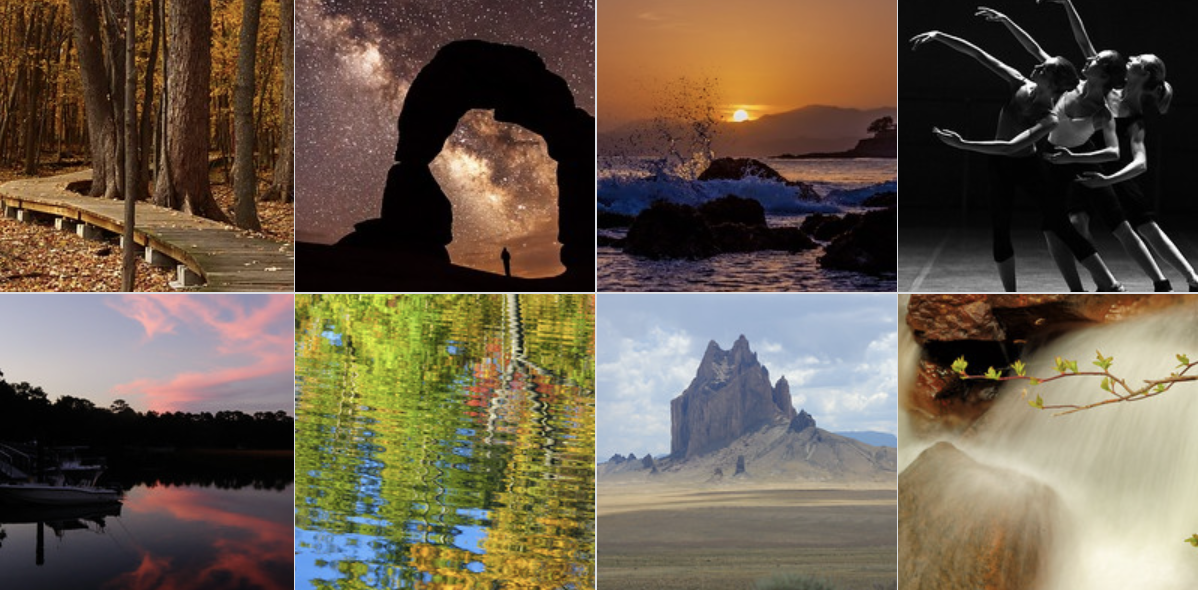 Posibles preguntas de seguimiento (Publíquelas en el chat):• La declaración de Pablo parece un poco exagerada a primera vista: ¿qué crees que alimenta sus emociones? Explica.• ¿Cuáles son algunas cosas en tu vida que parecen "competir" con tu amor y compromiso con Jesús, y por qué?• Cuando más profundamente aprecias a Jesús, ¿qué te ha llevado a ello y por qué?• ¿De qué manera ha cambiado tu relación con Jesús en el último año, y por qué? Orientaciones para el tiempo de oración: Nuestro tiempo de oración juntos es también de 15 minutos, con 5 minutos para cada persona. En lugar de pedir peticiones de oración, confiaremos en Jesús para que nos muestre cómo orar por los otros dos participantes. Así es como funciona… • Primero elegiré a alguien por quien orar, y dedicaremos cinco minutos a orar por esa persona. • Los otros dos participantes se detendrán en silencio, pidiendo a Jesús que nos muestre cómo orar por la persona designada. Esperaremos hasta que tengamos una especie de guía, y luego oraremos. • Podemos orar más de una vez por la persona. Así que espera la guía, luego ora, luego espera la guía adicional y ora de nuevo si lo deseas. • Cuando el "estímulo" para orar parezca haber terminado, simplemente esperaremos en silencio hasta que hayan pasado los 5 minutos.• Seguiremos trasladando el enfoque de la oración a la siguiente persona, hasta que hayamos orado por los tres.Cierre: Gracias por los 30 minutos que hemos pasado juntos. Nos vemos la semana que viene en ___, en este mismo enlace de Zoom: ______________________________.Sesión 6Bienvenida: Gracias por sacar tiempo de su día para estar juntos durante 30 minutos.• El propósito de este tiempo es conectarnos unos con otros en torno a nuestra relación compartida con Jesús— cada uno de nosotros tendrá la oportunidad de compartir sobre su experiencia de vida en el seguimiento de Jesús, respondiendo a una Indicación e interactuando con lo que cada uno de nosotros comparta… • Después de que cada persona comparta su respuesta a la pregunta, los otros dos harán preguntas de seguimiento hasta que lleguemos a la marca de 5 minutos, entonces la siguiente persona compartirá su respuesta a la pregunta. Nuestro objetivo es seguir nuestra curiosidad, y la guía del Espíritu que llevamos dentro, mientras hacemos preguntas de seguimiento. También publicaré en el Chat algunas posibles preguntas de seguimiento, por si no sabes qué preguntar.• En la marca de los 15 minutos pasaremos a orar unos por otros... Diré más al respecto cuando lleguemos a esa parte. ¡Comencemos!Pregunta (5 minutos para cada persona, publicada en el chat):  “¿De qué manera te sientes "visto" y "apreciado" por Jesús, y por qué?” Posibles preguntas de seguimiento (Publíquelas en el chat):• Normalmente nos sentimos más cómodos diciéndole cosas a Jesús en la oración que recibiendo algo de Él—¿qué ha sido un reto para "escuchar" la voz de Jesús en tu vida?• Jesús nos dice, una y otra vez, que quiere estar con nosotros y que nos disfrutará para siempre; ¿en qué maneras te ha sido difícil creerlo, y por qué?• ¿Te sientes digno del amor de Jesús? Si no, ¿por qué no?• ¿Qué experiencia te ha recordado que Jesús te ama, y por qué?Orientaciones para el tiempo de oración: Nuestro tiempo de oración juntos es también de 15 minutos, con 5 minutos para cada persona. En lugar de pedir peticiones de oración, confiaremos en Jesús para que nos muestre cómo orar por los otros dos participantes. Así es como funciona… • Primero elegiré a alguien por quien orar, y dedicaremos cinco minutos a orar por esa persona. • Los otros dos participantes se detendrán en silencio, pidiendo a Jesús que nos muestre cómo orar por la persona designada. Esperaremos hasta que tengamos una especie de guía, y luego oraremos. • Podemos orar más de una vez por la persona. Así que espera la guía, luego ora, luego espera la guía adicional y ora de nuevo si lo deseas. • Cuando el "estímulo" para orar parezca haber terminado, simplemente esperaremos en silencio hasta que hayan pasado los 5 minutos.• Seguiremos trasladando el enfoque de la oración a la siguiente persona, hasta que hayamos orado por los tres.Cierre: Gracias por los 30 minutos que hemos pasado juntos. Nos vemos la semana que viene en ___, en este mismo enlace de Zoom: ______________________________.